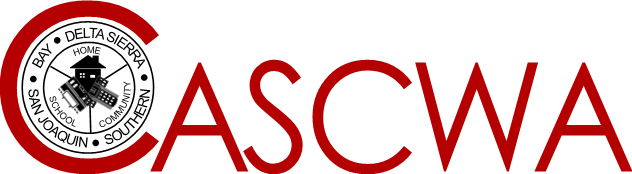 LEGISLATIVE UPDATE                                                   April 2022Prepared by Sherman Garnett CASCWA Legislative RepresentativeAssisted by Dan Martin & Allen DostyListed below is a brief synopsis of current legislation that has been introduced and with minor or no opposition. Please note that each bill listed has received legislative approval out of either the state Senate or Assembly by the legislative deadline of the end of May to continue the legislative process. For a full description of each bill, you may access this information at: www.senate.ca.gov or www.assembly.ca.gov.AB5 8(Salas) - Would require a local educational agency, on or before June 1, 2024, to review and update its policy on pupil suicide prevention, and revise its training materials, to incorporate best practices identified by the department in the department’s model policy.AB 408(Quirk Silva)-Would require a LEA homeless liaison to provide an annual training to classified and certificated staff who work with or are associated with homeless students. AB 452(Friedman)- Would require a school district, county office of education and charter school to inform parents at the beginning of each semester or quarter of the regular school term of California’s child access prevention laws and laws related to the safe storage of firearms.AB 740 (McCarty)-Would give a foster child’s attorney and county social worker the same rights as a parent or guardian has of a child to receive a suspension notice, expulsion notice, manifestation determination notice, involuntary transfer notice and other documents and related information. Additionally, gives the right of the attorney and social worker to initiate a hearing adjudicated by a neutral hearing officer before a foster child may be involuntarily removed from a charter school. AB 748 (Carrillo)-Would require before the start of the 2023-2024 school year, each school site in a school district, county office of education or charter school serving any of grade 6 to 12 inclusive to create a poster that identifies approaches and shares resources regarding pupil mental health. The poster must be prominently and conspicuously displayed at each school site. AB 1786 (Davies)-Requires a school district of residence to approve an intradistrict transfer request for a low-performing pupil as defined of that school district if the school of attendance is in the red or orange performance ban in two or more of the state measures for three consecutive years on the California School Dashboard.AB 1810(Levine)-Would authorize the LEA upon receipt of a pupil’s parent or guardian request to designate one or more volunteers at the pupil’s school to receive training regarding the emergency usage and administration of anti-seizure medication. AB 2274 (Rubio)-Would allow a case involving the failure to report an incident known or reasonably suspected by the mandated reporter to be child abuse or severe neglect as defined to be filed within one year of the discovery of the offense but in no case later than four years after the commission of the offense. AB 2335 (Nguyen)-Would require a parent or guardian, or a person designated by a parent or guardian to present a valid form of government issued identification to a school employee for the pupil to be released from school during regular instruction hours. AB 2337 (Dahle)-Education Code would define “frontier school district to mean a school district that meets certain attendance or population criteria.AB 2355 (Salas)- Would require a school district, county office of education or charter school to report any cyberattack, as defined, impacting five hundred pupils or personnel to the newly established California Cybersecurity Integration Center. AB 2384 (Valladares)- Authorized a school district or charter school serving pupils in any of grades 7-12 to adopt an anonymous reporting program offered by a nonprofit organization and a threat assessment program offered by the nonprofit program that meet specified requirements.SB 70(Rubio)-Would beginning in the 2022-2023 school year, require a child to have completed one year of kindergarten before that child may be admitted to the first grade of a public elementary school.SB 387(Portantino)-Would require on or before January 1,2025 to certify that 75 percent of both its classified and certificated employees have received the State Department of Education youth behavioral health training, as specified. SB 532 (Caballero)-Will require a LEA to inform a pupil who is homeless, in foster care, a former juvenile court school pupil a pupil who is a child of a military family or a pupil who is a migratory child or their option to remain in school for a 5th year to complete the statewide course requirements in order to graduate from high school.SB 955(Leyva)-Would include as an excused absence from school for any middle school or high school student participating in a civic or political event for one day per year. SB 1057(Education Committee)-Deletes the requirement of suspension or delay in the issuance of a driving privilege in the mandatory truancy notice. SB 1080(Min)- Would require a school district or school that is planning to hold a college or career fair to notify each community college school district that has overlapping jurisdiction within the school district of a college or career fair the school district or school is planning to hold, as specified. SB 1273(Bradford)-Removes the mandate to notify law enforcement whenever a school employee is attacked, assaulted, or physically threatened. Removes the mandate to notify law enforcement of students who are in possession of certain dangerous objects on campus.ASSEMBLY BILLSSENATE BILLS